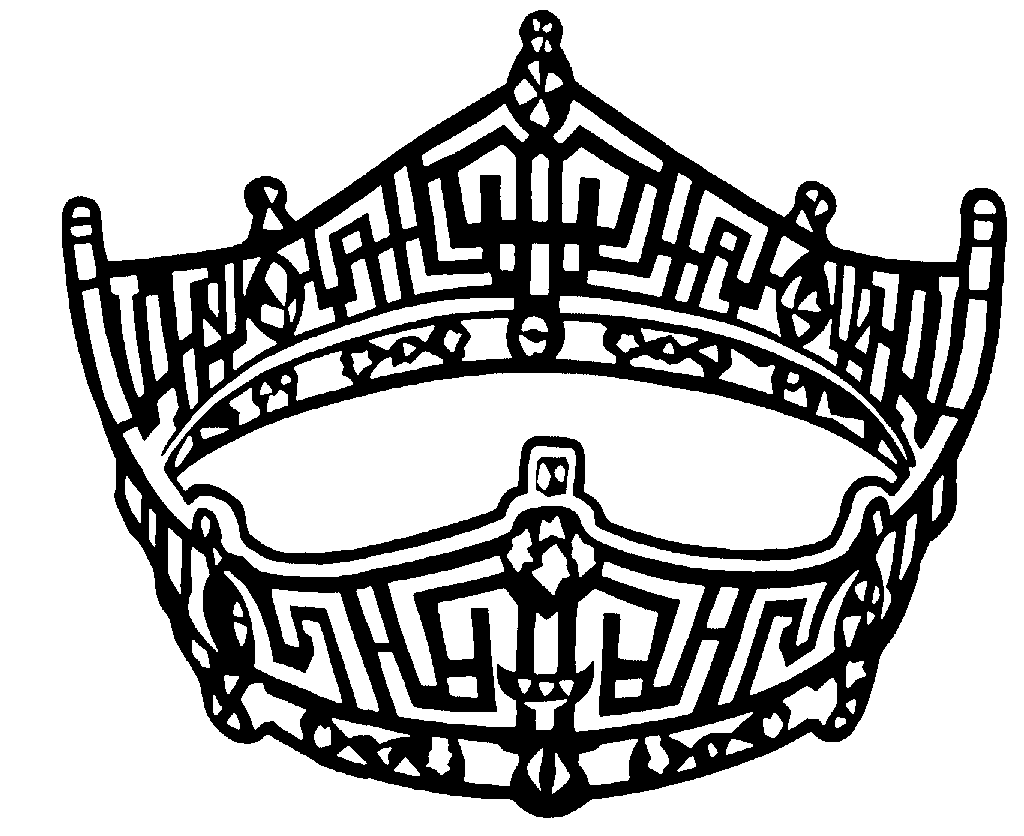 “Miss ’s Outstanding Teen Princess Camp”Hosted by Miss Alabama’s Outstanding Teen, Morgan Green(Second Annual Fundraiser Princess Camp benefiting Children’s Miracle Network)“Princess Camp – Group One”:  for First through Third Grades (grade entering this fall).  Workshop will feature learning a group dance and song, discussions about good sportsmanship, making get-well cards for Children’s Hospital, and how to introduce yourself on stage and other stage etiquette for anytime you are standing or sitting in front of a crowd.  PLUS, autographs and photos with Miss Alabama’s Outstanding Teen, Morgan Green, and MISS ALABAMA, Caitlin Brunell! A healthy snack will be provided!“Princess Camp – Group Two”:  for Fourth through Sixth Grades (grade entering this fall).  Same activities as listed above in Group One.  Closing:  Parents and guests are invited for a closing of camp at 5:00 p.m.   Participants and Miss ’s Outstanding Teen will perform.   Participants will also receive their  during the closing.  Camp queens will also be announced at closing.Attire:  Any cute summer outfit will be fine.  Comfortable shoes for sure!  MOMS:  PLEASE USE THIS TIME TO RUN ERRANDS OR JUST ENJOY A FEW HOURS FOR YOURSELF.    (We will have plenty of adult supervision and the girls are easily distracted if their moms are around.)IN ADDITION:  There will be a contest to raise additional CMN (Children’s Miracle Network) funds.  The participant that brings in the most money from each group will be presented with a crown and trophy and will be named .   Even if you can only bring in some change, it will make a difference to some child needing the services of CMN. (Local affiliation – Children’s ).  This contest is optional.   For the contest, any checks must be made payable to CMN.  Please bring donations on Camp date.All proceeds from entry fees, after expenses, and the money raised for the CMN collection contest will go towards Miss ’s Outstanding Teen’s CMN collection efforts.DATE:  July 15, 2014	TIME: 12:00 p.m. until 5:00 p.m.   FEE:  $45.00LOCATION:  Taylorville Baptist Church Family Life Center, Tuscaloosa, AL  For more information, contact Jayne Posey at (205) 559-4127 or email Deadline for sign-up is July 10th  (only the first 15 girls in each age session will be accepted)Please make sure your child eats lunch before arriving.Miss ’s Outstanding Teen Princess Camp 2014(Annual Fundraiser for Children’s Miracle Network)Name: ______________________________________________________________Grade entering fall of 2014: _____________________________________________Parents’ Names: ______________________________________________________Telephone Number: ___________________________________________________Emergency contact number for camp date: _________________________________Does your child have any health or food allergies that the camp workers need to be aware of: ________________________________________________________________________________________________________________________________________________________________________________________________________________Please make camp fee checks payable to:  Princess Camp - $45Children’s Miracle Network donations checks payable to:  CMN(Do NOT include workshop fee and CMN donation together in one check)Mail form and camp fees to Princess Camp, 401 Browning Drive Tuscaloosa AL 35405 NO REFUNDS WILL BE GIVENI hereby give my child, ____________________________________, permission to participate in the Miss Alabama’s Outstanding Teen Princess Camp 2014.  I will not hold the Miss /Miss  Organization or , responsible for any accidents or loss that might occur while my daughter is participating in this camp.  I understand that it is necessary for my daughter to eat lunch before arriving (a healthy snack will be provided during the afternoon).This the _______ day of ________________________, 2014.								__________________________________								Parent’s Signature